Offertory CollectionsJuly 7, 2019                  $7,901.50           Total                             $7,901.50 Unpicnic                          $60.00Fuel                                $225.00  PLEASE PRAY FOR THE SICKBishop McKnight’s July prayer intention for our Local Church is: “For the people of the United States of America; that we may hold fast to the Christian principals which guided the shaping of our country as one nation, under God, indivisible, with liberty and justice for all.” St Mary Church Mission:Mary & Her Eucharistic SonIgniting a FireMonday, July 29 & Tuesday, July 306:00 pm to 8:45 pmSpeakersSpencer AllenDr. Gregory Mary ThompsonJohn CarpenterDon Hartley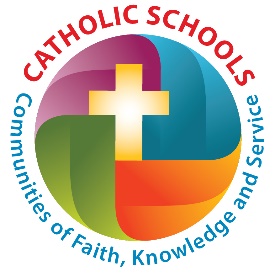 St. Mary School NewsPaintersThanks to those that were able to help at our first two paint night and to Jenny Westhues for her donations towards paint and supplies.  Our next paint nights are scheduled for July 23rd and 24th.  We are getting close to completing our projects but still need some help.  We need to paint 7th, 8th, the upstairs hallway and the landing outside the glass doors on all three floors.  Don’t miss the opportunity to volunteer and show your support of the school.  Also on the wish list before school is to get the big playlet on the bottom playground power washed and sealed.  Parents, grandparents, alumni and parishioners are welcome to participate and greatly appreciated.  Thank you!School PacketsSchool packets will be available on the weekends of July 27/28 and August 3/4.  Used uniforms will be available beginning in August.  Enjoy the summer we have left.  School OfficeThe school office will be closed through July 23rd.  Contact the rectory number 338-2053 if you have any questions or concerns. *******************Marian Family ConferenceAugust 9 & 10 at St. Joseph Cathedral/ Jefferson City, MO.Join us at the Cathedral for our annual Marian Conference event! This event will take place over the course of two days. During the conference, the Cathedral will host a variety of speakers as well as opportunities for group prayer and reflection.VenueSt. Joseph Cathedral - 2305 W. Main St., Jefferson City, MO 65109 United States Phone:  573-635-7991Website:https://www.sjcsmo.org/Details - Start:  August 9End:  August 10Event Category:  RetreatWebsite:https://diojeffcity.org/marian-conference-august-2019/Organizer - Jefferson City Diocese Phone:  (573) 635-9127Website:  https://diojeffcity.org/*********************The National Shrine of MaryMother of the ChurchPaul Todd CONCERTWhen – Friday, July 26, 2019 at 6:30 pmWhere – 176 Marian Drive Laurie, MO  65037573-372-8595314-308-3668gmmothersshrine@gmail.com****************The Little Sisters of the PoorThe Little Sisters of the Poor will be at St. Mary and St. Joseph parishes to speak about their work on the weekend of August 3 & 4, 2019. **********************Quilters NeededQuilters needed Monday afternoons 1pm to 3 pm in the basement of the church. ***********************Open House at Tolton Catholic High SchoolSeptember 25, 6-8 p.m.Come meet with faculty and students to learn about our academics, faith, community and activities! If you have any questions about enrollment at Tolton Catholic, please contact Admissions Director, Laura Sasser, at lsasser@toltoncatholic.org. 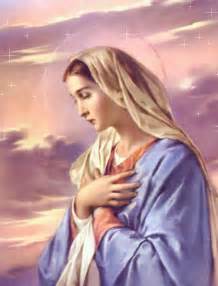     St. Mary Church421 Third StreetGlasgow, MO  65254email:glasgowcatholicchurch@yahoo.comwebsite:  www.glasgowstmary.comFacebook: St. Mary Church, Glasgow, MoMission StatementWe, the members of St Mary Parish, profess, practice, and proclaim our faith in Jesus Christ through word, sacraments, education and service.Pastor.…………………………………   Fr. Paul HartleySchool Principal …..…….……....   Mr. Kent J. Monnig Parish,Bookkeeper/Secretary……Wanda Fuemmeler                                              (Sub) Dorothy FlaspohlerSchool Office ………………...…….660-338-2258Confessions:Saturdays 3:30-5:20 p.m.Sunday  9:20  a.m. – 9:50 a.m.        Parish Office Hours: Mon, Tues, Thurs. 8 a.m. -3 p.m...660-338-2053    St. Mary Church421 Third StreetGlasgow, MO  65254email:glasgowcatholicchurch@yahoo.comwebsite:  www.glasgowstmary.comFacebook: St. Mary Church, Glasgow, MoMission StatementWe, the members of St Mary Parish, profess, practice, and proclaim our faith in Jesus Christ through word, sacraments, education and service.Pastor.…………………………………   Fr. Paul HartleySchool Principal …..…….……....   Mr. Kent J. Monnig Parish,Bookkeeper/Secretary……Wanda Fuemmeler                                              (Sub) Dorothy FlaspohlerSchool Office ………………...…….660-338-2258Confessions:Saturdays 3:30-5:20 p.m.Sunday  9:20  a.m. – 9:50 a.m.        Parish Office Hours: Mon, Tues, Thurs. 8 a.m. -3 p.m...660-338-2053    St. Mary Church421 Third StreetGlasgow, MO  65254email:glasgowcatholicchurch@yahoo.comwebsite:  www.glasgowstmary.comFacebook: St. Mary Church, Glasgow, MoMission StatementWe, the members of St Mary Parish, profess, practice, and proclaim our faith in Jesus Christ through word, sacraments, education and service.Pastor.…………………………………   Fr. Paul HartleySchool Principal …..…….……....   Mr. Kent J. Monnig Parish,Bookkeeper/Secretary……Wanda Fuemmeler                                              (Sub) Dorothy FlaspohlerSchool Office ………………...…….660-338-2258Confessions:Saturdays 3:30-5:20 p.m.Sunday  9:20  a.m. – 9:50 a.m.        Parish Office Hours: Mon, Tues, Thurs. 8 a.m. -3 p.m...660-338-2053    St. Mary Church421 Third StreetGlasgow, MO  65254email:glasgowcatholicchurch@yahoo.comwebsite:  www.glasgowstmary.comFacebook: St. Mary Church, Glasgow, MoMission StatementWe, the members of St Mary Parish, profess, practice, and proclaim our faith in Jesus Christ through word, sacraments, education and service.Pastor.…………………………………   Fr. Paul HartleySchool Principal …..…….……....   Mr. Kent J. Monnig Parish,Bookkeeper/Secretary……Wanda Fuemmeler                                              (Sub) Dorothy FlaspohlerSchool Office ………………...…….660-338-2258Confessions:Saturdays 3:30-5:20 p.m.Sunday  9:20  a.m. – 9:50 a.m.        Parish Office Hours: Mon, Tues, Thurs. 8 a.m. -3 p.m...660-338-2053    St. Mary Church421 Third StreetGlasgow, MO  65254email:glasgowcatholicchurch@yahoo.comwebsite:  www.glasgowstmary.comFacebook: St. Mary Church, Glasgow, MoMission StatementWe, the members of St Mary Parish, profess, practice, and proclaim our faith in Jesus Christ through word, sacraments, education and service.Pastor.…………………………………   Fr. Paul HartleySchool Principal …..…….……....   Mr. Kent J. Monnig Parish,Bookkeeper/Secretary……Wanda Fuemmeler                                              (Sub) Dorothy FlaspohlerSchool Office ………………...…….660-338-2258Confessions:Saturdays 3:30-5:20 p.m.Sunday  9:20  a.m. – 9:50 a.m.        Parish Office Hours: Mon, Tues, Thurs. 8 a.m. -3 p.m...660-338-2053    St. Mary Church421 Third StreetGlasgow, MO  65254email:glasgowcatholicchurch@yahoo.comwebsite:  www.glasgowstmary.comFacebook: St. Mary Church, Glasgow, MoMission StatementWe, the members of St Mary Parish, profess, practice, and proclaim our faith in Jesus Christ through word, sacraments, education and service.Pastor.…………………………………   Fr. Paul HartleySchool Principal …..…….……....   Mr. Kent J. Monnig Parish,Bookkeeper/Secretary……Wanda Fuemmeler                                              (Sub) Dorothy FlaspohlerSchool Office ………………...…….660-338-2258Confessions:Saturdays 3:30-5:20 p.m.Sunday  9:20  a.m. – 9:50 a.m.        Parish Office Hours: Mon, Tues, Thurs. 8 a.m. -3 p.m...660-338-2053St. Joseph’s (Slater) ScheduleThursday…………….Mass  8:00AMSt. Joseph’s (Slater) ScheduleThursday…………….Mass  8:00AMSt. Joseph’s (Slater) ScheduleThursday…………….Mass  8:00AMSundays  Confessions    7:15AM   Mass 8:00 AM   Sundays  Confessions    7:15AM   Mass 8:00 AM   Sundays  Confessions    7:15AM   Mass 8:00 AM   MASS SCHEDULEMASS SCHEDULEMASS SCHEDULESat. July 13Mass 5:30 pmSat. July 13Mass 5:30 pmMary Haskamp†Sun. July 14Mass 10 amSun. July 14Mass 10 amJudith Conran Suttner†Tues July16Mass 8 am Tues July16Mass 8 am Lori Reich†Wed. July 17Mass 8 am Wed. July 17Mass 8 am Larry Littrell†Thurs July 18Thurs July 18NO MASSFri. July 19Mass 8:00 amFri. July 19Mass 8:00 amNO MASSSat. July 20Mass 5:30 pmSat. July 20Mass 5:30 pmDavid E. Fuemmeler†Sun. July 21Mass 10 amSun. July 21Mass 10 amPeople of St Mary & St Joseph ParishesSat. July20 5:30 PM – RosaryHost TeamLectorEO MinistersChoirServersSun. July 21 10:00 AM  RosaryHost TeamLectorEO MinistersChoirServersCarol WolzJayce & Sarah Olendorff, Andy & Lindsay KallmeyerMegan WattsJenna LeeAnna McBride (Loft)Cecilia’s VoiceHalle Fuemmeler & Owen ColvinBonnie LittellCasie Neville, Michael Barringhaus, Nick Monnig, Sonya FuemmelerStephen MurrellJoseph KorteGary Fuemmeler (Loft)Rise Up & RejoiceAva Fuemmeler & Joshua Korte       Ella Marie Wilson    Cindy Wilson Hall                 Buzz & Dena     Fitzgerald                           Dorothy Hubbard    Evelyn Brucks             All Military personnel    And their families             Nursing Home     Residents      Nina Bell Schafer   Suzanne Freese    Catherine Schaefer   David F. Monnig   Dr. W.G. Marshall   Sister Jania Keogh   Kim Sayler   Marian Sellmeyer   Billy Sickman   Nellana DeGraff   Sophia Friedrich   Wendy Sunderland   Dorothy Colvin   Karen GebhardtJason MonnigRon FuemmelerPatty JarrettBernie KorteByron StalloLayla Johnson Sam AudsleyAll Shut InsTony MonnigGreg LarmBill WeberJohn MurphyChad SandersSheila & Herb SellmeyerMary McCoyMary Kay NollBen MullanixGwen BrandEmmett Schroeder SappVera FuemmelerLucille Vose